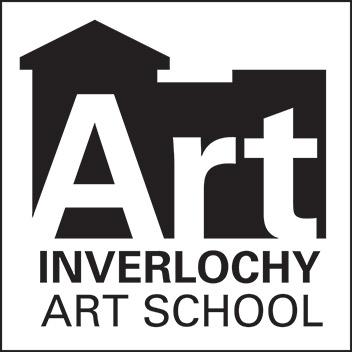 Inverlochy Art School welcomes artists and curators to propose an exhibition under the following guidelines. The ProposalPotential exhibitors should have a clear concept and include the following:An explanation of the exhibition, including the concept, mode of presentation and mediums used.An exhibition titleA physical description of how your art will work in the space, install requirements, pragmatic details including timeline and budgetOpening hoursContext (why the exhibition is relevant to this space). Be clear about why your proposal is relevant to this specific context i.e. why this gallery/space/place? ie does it represent a departure from earlier work / the continuation of a series / a collaboration / does it respond to or build on something else you have done? Also, how it will operate in the space? Is there an expectation of audiences i.e. interaction / prior knowledge / sound or other sensory component? And thirdly, timeliness: why is it significant that the work be shown now, how is it relevant to the space and the place and the time?Include a selection of relevant images. This could be works in progress, drawings or images of previous similar works and past works.Support material can include a short bio or CV separately (note this should be art-focused and include any exhibitions, awards, relevant experience, curriculum vitae / biography of your trainingAn indication of the price range for the worksWhat are your preferred exhibition dates?Please note that the duration of exhibitions is a minimum of 2 weeks, and a maximum of six weeks. We will do our best to accommodate you on your preferred dates, but please be aware that some flexibility may be required. Artist ResponsibilitiesInstalling and de-installing the exhibitionThe operation and opening hours of the gallery will be the artists’ responsibility as will opening and securely locking the premises.Hours and Duration of ExhibitionThese will be determined by the exhibitor/s and confirmed by IAS once an agreed date forthe exhibition has been made and a contract has been signed.MarketingIt is the exhibitor’s responsibility to produce a poster and landscape DL flyer. Exhibitors areencouraged to make maximum use of their own networks to promote their exhibitions. IASwill use the DL flyer as an Invitation to send to its database.A sandwich board is available for street level.All publicity material must be approved by IAS exhibition committee prior to printing and must incorporate the use of the IAS logo (which we will send to you).Opening NightExhibitors are responsible for the provision of refreshments, food, serving trays, glassware  and any other items they may need for their opening celebration.  It is a good idea to enlist the help of friends for this. All areas in use must be cleaned up at the end of the night.  Information to support the show such as price lists, catalogues and any other display information about the exhibition (to assist the viewer in understanding the works) will be the responsibility of the exhibitor(s).InsuranceThe exhibitors’ are to seek their own cover for any insurance of works. IAS does not accept liability in case of any theft or damage. Health and SafetyThe exhibitor is responsible for ensuring that the installation of their exhibition will notendanger the public visiting the gallery.DisplayAll works must be displayed to professional standards. IAS reserves the right to excludeany work deemed unsuitable. The exhibitor is responsible for packing all artworks into the gallery space, deciding on layout and the installation of works. We can alsoassist if required.The exhibitor must remove all artwork from the gallery on de-installation day.Inverlochy Art School is used for classes, workshops  and other private events.This gives your exhibition additional exposure and profile. Care will be taken not to hinder or obstruct the exhibition. Gallery InstallAn IAS director will meet you to discuss exhibition layout and hanging techniques. The exhibitor is required to bring their own hanging equipment (eg; hammer, nails…)Gallery De-InstallationThe exhibitor must remove all work from the gallery the day after the exhibition ends.Nail holes must be filled, sanded and repainted.  IAS does have some  equipment for this such as rollers, paint trays & drop clothes.  This must be requested in advance. If forany reason the exhibitor is unable to do this, the Condition Bond will be forfeited.SecurityA security code to IAS’s front door, specific to the duration of the exhibition, will begiven on installation day. It is the exhibitor’s responsibility to ensure the building is securely locked and alarmed each night.Exhibition FeesThe exhibitor/s shall pay a total fee of $160 to exhibit. This cost includes power, internet and use of the eftpos terminal.  Condition BondThere is a $200 refundable bond (payable by 21 days prior to the exhibition’s installation), subject to the gallery being left in an approved condition after de-installation.DepositThere is a $150 deposit immediately payable upon a proposal being accepted and an exhibition date confirmed. This deposit will go towards the first week of rent. If the exhibition is later terminated at the exhibitor’s request, then this deposit is on-refundable.Sales The sale price for all work must include the payment to the artist, GST, plus Inverlochy’s commission of twenty five percent. Eftpos related sales will be directly debited into the Inverlochy Art School account. IAS will pay the exhibitor any sales made into their nominated bank account no more than 30 days after the exhibition ends. It is the exhibitor’s responsibility to keep receipts of sales made through IAS’s eftpos as this will be the basis for reimbursement. The exhibitor/s are responsible for any GST payments to IRD on their sales made.Exhibitors Name: _______________________Email:________________________________Mobile: _______________________________Signature: _____________________________Date: _________________________________IAS Name: __________________________IAS Signature: _______________________Date: _________________________________Please email your completed proposal toinverlochyartschool@gmail.comIt is helpful if everything is sent (including images) as a single PDF document.If you are unable to email a PDF, please post or deliver your proposal to:Inverlochy Art School, Attn: Exhibitions,  3 Inverlochy Pl, Te Aro, Wellington 6011